BUSINESS STUDIESFORM 4 PAPER 1END OF TERM EXAMINATIONTERM 2 – 2019TIME:  2hrs.NAME:………………………………..…………… ADM:………… CLASS:………LARI SUB – COUNTY                                              KIRENGA BOYS HIGH SCHOOL.INSTRUCTION1.	Answer all the questions in the spaces provide.2.	Write your Name, ADM. No. and ClassState four economic elements that influence business operation				(4 mks)…………………………………………………………………………………………….………………………………………………………………………………………………………………………………………………………………………………………………………………………………………………………………………………………Highlight four indications of economic development in  a country.			(4 mks)……………………………………………………………………………………………………………………………………………………………………………………………………………………………………………………………………………………………………………………………………………………………………………………State four essentials elements for a transport system to function efficiently		(4 mks)……………………………………………………………………………………………………………………………………………………………………………………………………………………………………………………………………………………………………………………………………………………………………………………Highlight four internal economies of scale that a firm may get when operating on a large scale											                      (4 mks)……………………………………………………………………………………………………………………………………………………………………………………………………………………………………………………………………………………………………………………………………………………………………………………The following information was extracted from the books of Mitei Traders on 31st July 2018.Details				shs.Capital				90,000Fixed assets			80,000Cash in hand			20,000Current liabilities		20,000Stock				20,000Net profit			15,000Drawings			5,000Calculate:-Capital owned									(2 mks)Acid test ratio									(2 mks)Apart from personal saving highlight four sources of capital for a sole proprietorship(4 mks)……………………………………………………………………………………………………………………………………………………………………………………………………………………………………………………………………………………………………………………………………………………………………………………Give four differences between goods and services					(4 mks)Outline four problems encountered when computing national income using income approach.												(4 mks)……………………………………………………………………………………………………………………………………………………………………………………………………………………………………………………………………………………………………………………………………………………………………………………State four causes of demand pull inflation						(4 mks)……………………………………………………………………………………………………………………………………………………………………………………………………………………………………………………………………………………………………………………………………………………………………………………Outline four circumstances under which a correctly drawn cheque can be dishonoured(4 mks)……………………………………………………………………………………………………………………………………………………………………………………………………………………………………………………………………………………………………………………………………………………………………………………The following are some of uses of office equipments.  Indicate in the table below the most appropriate equipment one will use to perform the following functionsIdentify the ledgers in which the following accounts are kept			(4mks)Outline four ways an account holder benefit from using M-banking/E-banking	(4 mks)……………………………………………………………………………………………..……………………………………………………………………………………………..……………………………………………………………………………………………..……………………………………………………………………………………………..      		PRICE								QUANTITYFrom the above diagram state the factors that factors that could have contributed to the shift.													(4 mks)……………………………………………………………………………………………..……………………………………………………………………………………………..……………………………………………………………………………………………..……………………………………………………………………………………………..Identify four methods of trade restrictions in international trade			(4 mks)……………………………………………………………………………………………..……………………………………………………………………………………………..……………………………………………………………………………………………..……………………………………………………………………………………………..Identify the source documents into which the information given in the table below would be recorded.										(4 mks)State the line of communication involved in each of the following			(4 mks)The Manager of ABC Company Ltd talking to the Manager of XYZ company Ltd. ………………………………………………………………………………………………A secretary asking for time off from her boss ………………………………………………The Production Manager giving instruction to the secretary of the Sales Manager…………………………………………………………………………………………….The store keeper giving explanations to the Chief Accountant ……………………………If a house worth Kshs. 1,200,000 was insured against fire from Ksh. 900,000 under the “with average clause”  Fire occurred and damaged the house causing a loss of Kshs. 500,000.  Determine the value of compensation due to the insured.				(4 mks)Outline features of monopoly market structure					(4 mks)……………………………………………………………………………………………..……………………………………………………………………………………………..……………………………………………………………………………………………..……………………………………………………………………………………………..Label points a, b and c in the figure below						(3 mks)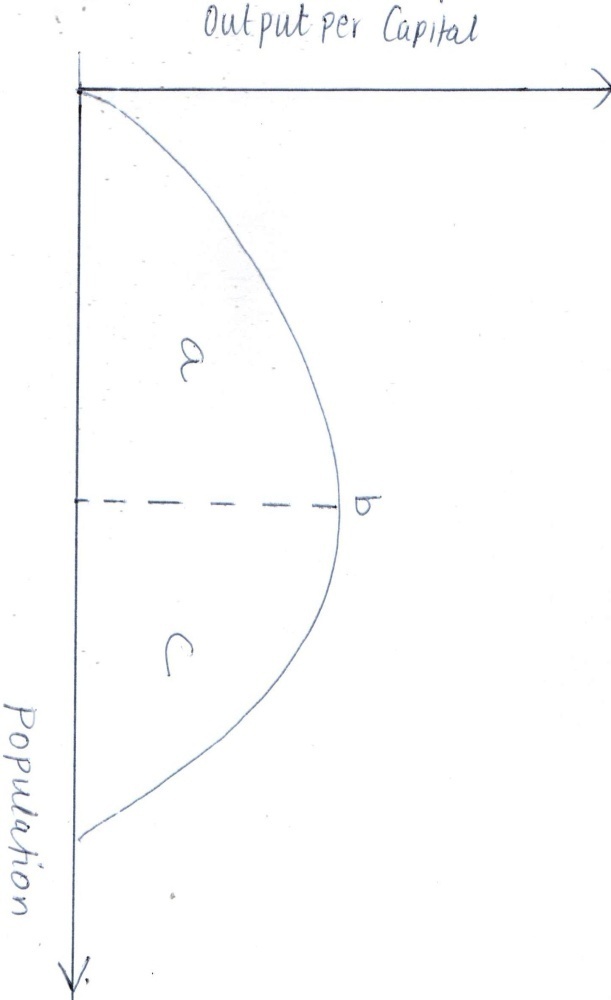 The following balance sheet was incorrectly prepared.  Prepare a current oneBidii TradersBalance SheetAs at 31st Dec. 2017ASSETS					LIABILITIES	.Stock			80,000			Bank overdraft		80,000Creditors		50,000			Debtors			35,000Long-term loan	65,000			Land				120,000Capital			130,000		Furniture			15,000				325,000						325,000Highlight four reasons why government levy taxes					(4 mks)……………………………………………………………………………………………..……………………………………………………………………………………………..……………………………………………………………………………………………..……………………………………………………………………………………………..List four types of warehouses							(4 mks)……………………………………………………………………………………………..……………………………………………………………………………………………..……………………………………………………………………………………………..……………………………………………………………………………………………..State ways in which the government get involved in business			(4 mks)……………………………………………………………………………………………..……………………………………………………………………………………………..……………………………………………………………………………………………..……………………………………………………………………………………………..State the effects of the following transactions on the balance sheet totals.		(4 mks)Bought a piece of land Ksh. 500,000 in cash ……………………………………………..Paid a creditor through a cheque Kshs. 50,000 …………………………………………….Sold a personal car Ksh. 300,000 and deposited the amount in the business bank account.………………………………………………………………………Took Kshs. 10,000 to pay for his son’s school fees ……………………………………………GOODSSERVICES(i)(i)(ii)(ii)(iii)(iii)(iv)(iv)UseEquipmentFor trimming documents into required shapes and sizesTo make holes in papers to facilitate filingTo fold documents, place them in envelopes and seal the envelopesFor printing postage impression on envelopesACCOUNTLEDGER1.Pendo (debtor)2.Machinery3.Rent4.CapitalINFORMATIONSOURCE DOCUMENT(i)Payments received from debtors(ii)Purchases made on credit(iii)Validating payments made by the cashier(iv)Requesting for additional payments from a debtor